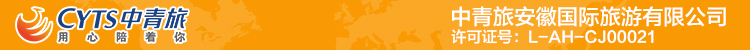 秘境南疆三飞一动八日游行程单行程安排费用说明其他说明产品编号YYJ20240417出发地合肥市目的地乌鲁木齐市行程天数8去程交通飞机返程交通飞机参考航班无无无无无产品亮点★ 行程景点：★ 行程景点：★ 行程景点：★ 行程景点：★ 行程景点：产品介绍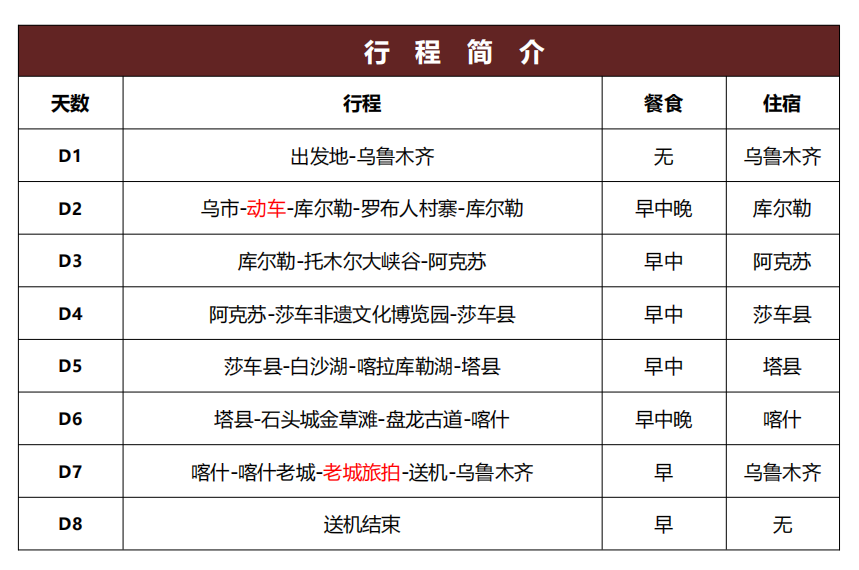 D1D1行程详情合肥-乌鲁木齐抵达新疆维吾尔自治区首府“亚心”乌鲁木齐。当地人员根据您的航班或火车时间，24 小用餐早餐：自理     午餐：自理     晚餐：自理   住宿参考酒店（网评四钻）：兰桂花园，创新花园，凯瑞，野马， 独山子大酒店，大陆D2D2行程详情乌鲁木齐-罗布人村寨-库尔勒时间节点仅供参考，具体以导游实际安排为准用餐早餐：酒店早餐     午餐：中式团餐     晚餐：罗布人烤鱼   住宿无D3D3行程详情库尔勒-天山托木尔大峡谷-阿克苏时间节点仅供参考，具体以导游实际安排为准用餐早餐：酒店早餐     午餐：中式团餐     晚餐：自理   住宿参考酒店（网评四钻）：阿克苏华瑞，博林，明华，国色天香，浦东假日，鸿福，D4D4行程详情阿克苏-莎车非遗文化博览园-莎车县时间节点仅供参考，具体以导游实际安排为准用餐早餐：酒店早餐     午餐：新疆特色拌面     晚餐：自理   住宿参考酒店（网评四钻）：莎车云居，格林东方，莎车桔子酒店或同级D5D5行程详情莎车县-白沙湖-喀拉库勒湖-塔县时间节点仅供参考，具体以导游实际安排为准用餐早餐：酒店早餐     午餐：特色手抓饭     晚餐：自理   住宿参考酒店（网评四钻）：塔县云中，塔县黑海洲际，塔莎古道，前海，欧罗巴，华D6D6行程详情塔县-石头城金草滩-盘龙古道-喀什时间节点仅供参考，具体以导游实际安排为准用餐早餐：酒店早餐     午餐：中式团餐     晚餐：羊肉餐   住宿参考酒店：喀什天缘商务酒店 ，天缘国际酒店，环球雅图酒店 ，凯里亚德酒店 ，其 尼瓦克酒店，徕宁饭店酒店 ，格雅酒店，季枫国际 ，锦江都城 ，维也纳东城店或同 级D7D7行程详情喀什-喀什老城-古城旅拍-乌鲁木齐时间节点仅供参考，具体以导游实际安排为准用餐早餐：酒店早餐     午餐：自理     晚餐：自理   住宿参考酒店（网评四钻）：乌市佳航，熙合酒店，创新花园，凯瑞酒店，野马酒店 ， 独 山子大酒店，大陆桥酒店，玄圃酒店 ，翼龙酒店 ，同城银都酒店D8D8行程详情乌鲁木齐—合肥早餐后，根据航班时间送机场返回合肥用餐早餐：酒店早餐     午餐：X     晚餐：X   住宿无费用包含1.   住宿费用 ：全程酒店均为双人标间。（同意拼住的客人产生的自然单房差由我社承担，1.   住宿费用 ：全程酒店均为双人标间。（同意拼住的客人产生的自然单房差由我社承担，1.   住宿费用 ：全程酒店均为双人标间。（同意拼住的客人产生的自然单房差由我社承担，费用不包含1.  单房差 ：全程酒店均为双人标间。（同意拼住的客人产生的自然单房差由我社承担 ，不1.  单房差 ：全程酒店均为双人标间。（同意拼住的客人产生的自然单房差由我社承担 ，不1.  单房差 ：全程酒店均为双人标间。（同意拼住的客人产生的自然单房差由我社承担 ，不预订须知1.   此线路因服务能力有限，仅接受持有中国有效身份证件的客人预订（不含中国香港、中国澳 门和中国台湾），出于 安全考虑，本产品不接受孕妇预订，无法接待婴儿（14 天-2 周岁[不含]）及 75 岁以上老人出行。敬请谅解！温馨提示1、新疆是属于西北地区 ，经济较内地有所差别 ，所以吃住行较内地有所差异。敬请谅解。退改规则以旅游合同约定为准，如按约定比例扣除的必要的费用低于实际发生的费用，旅游者按照实际发生的费用支付。